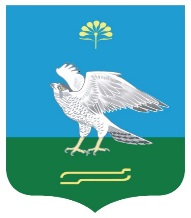 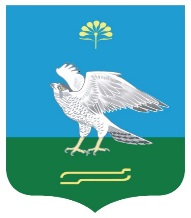                                                                     №  20О перерегистрации граждан, состоящих на учете улучшения жилищных условий и об утверждении списков очередников,нуждающихся в улучшении жилищных условий по состояниюна 01 апреля 2019 года      Согласно статьи 56 Жилищного Кодекса РФ постановляю: Провести перерегистрацию граждан, состоящих на учете для улучшения жилищных условий. Утвердить единый список граждан, состоящих в очереди на улучшение жилищных условий , по состоянию на 01 апреля 2019 года в сельском поселении Зильдяровский сельсовет согласно приложению № 1. Глава сельского поселения                                                      З.З.Идрисов                                                                                       Приложение № 1                                                                                                    к постановлению Главы сельского поселения                                                                                                                                                                                                № 20  от 25 марта 2019гЕДИНЫЙ СПИСОКграждан, состоящих в очереди на улучшениежилищных условий по СП Зильдяровский сельсоветна 01.04.2019 годаУправл.делами администрации сельскогопоселения Зильдяровский сельсовет                                        Г.М.Гареева№ п/пФамилия, имя, отчествоСостав семьиМесто жительстваГод постановки на учетПримечание1Валишина Айгуль Дамировна7С.Зильдярово2012Многодетная семья2Ишмухаметова Лилия Наилевна4С.Зильдярово04.04.2017Устойчивое развитие сельских поселений3Сагитов Акбар Шарафиддинович5С.Зильдярово07.10.2017Молодая семья4Сагиров Марат Равилевич3С.Шатмантамак14.12.2017